Bureau du 3ème cycle : Année universitaire :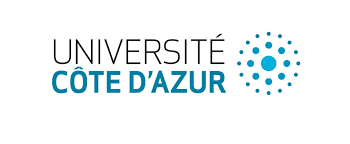 ECOLE DOCTORALE : DESPEGPROPOSITION DE DESIGNATION DE JURY DE L’HABILITATION A DIRIGER DES RECHERCHESNom et prénom du candidat :Habilitation à Diriger des Recherches en : Intitulé des travaux :Date, heure et lieu de la soutenance : Nom du directeur de Recherches : Laboratoire d'accueil :1- Membres proposés pour le jury de soutenance* :Date et signature du directeur de recherche :Avis et signature du responsable de l'Ecole Doctorale :Signature du Président de l'Université :(*)* Le jury de soutenance doit comprendre entre 5 et 8 membres composé au moins pour moitié de personnalités françaises ou étrangères extérieures à l’ED et à l’établissement d’inscription du candidat, membres choisis parmi les personnels enseignants habilités à diriger des recherches des établissements d’enseignement supérieur public, les directeurs et maîtres de recherche des établissements à caractère scientifique et technologique et, le cas échéant, de personnalités françaises ou étrangères retenues en raison de leur compétence scientifique.(**) Joindre en annexe l’adresse complète de tous les Membres du jury.(***) Les invités ne sont pas pris en compte pour juger de la légalité du jury. Ils peuvent ne pas avoir les titres requis.Nom-PrénomFonctions - Lieu d'exerciceTitres justifiant la recevabilité de la proposition